Lampiran 1: Contoh Halaman Sampul (hal. 25)KAJIAN HISTORIS BAHASA TUTUR JAWADI DAERAH SURAKARTASKRIPSIDiajukan kepada Fakultas Bahasa dan SeniUniversitas Negeri Yogyakartauntuk Memenuhi Sebagian Persyaratanguna Memperoleh Gelar Sarjana Pendidikan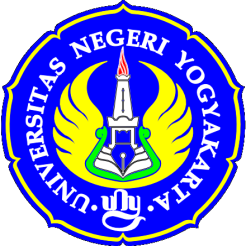 OlehGanis Alya CahyaningtyasNIM 08304241073PROGRAM STUDI PENDIDIKAN BAHASA DAN SASTRA INDONESIAFAKULTAS BAHASA DAN SENIUNIVERSITAS NEGERI YOGYAKARTAMARET 2011Lampiran 2: Format Halaman Persetujuan (hal. 26)PERSETUJUANSkripsi yang berjudul “……………………………………………………………” yang disusun oleh ……………………………, NIM ……………………. ini telah disetujui oleh pembimbing untuk diujikan.							Yogyakarta, ………………Pembimbing I,						Pembimbing II,……………………………				……………………………NIP. ………………………				NIP. ………………………Lampiran 3: Format Halaman Pengesahan (hal. 27)PENGESAHANSkripsi yang berjudul “………………………………………………………” yang disusun oleh …………………….……....…, NIM ….….………..………. ini telah dipertahankan di depan Dewan Penguji pada tanggal ……………………...…. dan dinyatakan lulus.DEWAN PENGUJI						Yogyakarta, ………………………						Fakultas …………………………..						Dekan,						……………………………………...						NIP. ………………………………...Lampiran 4: Contoh Surat Pernyataan (hal. 28)SURAT PERNYATAANDengan ini saya menyatakan bahwa skripsi ini benar-benar karya saya sendiri. Sepanjang pengetahuan saya tidak terdapat karya atau pendapat yang ditulis atau diterbitkan orang lain kecuali sebagai acuan atau kutipan dengan mengikuti tata penulisan karya ilmiah yang telah lazim.Tanda tangan dosen penguji yang tertera dalam halaman pengesahan adalah asli. Jika tidak asli, saya siap menerima sanksi ditunda yudisium pada periode berikutnya.							Yogyakarta, 1 Februari 2011							Yang menyatakan,							Ganis Alya Cahyaningtyas							NIM 08304241073Lampiran 5: Contoh Abstrak (hal. 29)KAJIAN PRAGMATIK BAHASA WARIA DI YOGYAKARTAOlehFadhila Fathin ZahraNIM 08304241005ABSTRAKPenelitian ini bertujuan untuk mendeskripsikan proses pembentukan kosakata bahasa waria, makna kosakata bahasa waria, dan fungsi ujaran bahasa waria pada masyarakat waria di Yogyakarta. Tiga pertanyaan penelitian diajukan yang berhubungan dengan ketiga tujuan penelitian tersebut.Subjek penelitian ini adalah para waria yang ada di Yogyakarta, khususnya mereka yang berprofesi sebagai pengamen dan penjaja seks. Objek penelitian ini berupa bahasa waria yang meliputi pembentukan kosakata bahasa waria, makna kosakata bahasa waria, dan fungsi ujaran bahasa waria. Setting penelitian mengambil tempat di Janti, Stasiun Tugu, Stasiun lempuyangan, Malioboro, dan Jalan Kapas. Metode yang digunakan dalam mengumpulkan data dengan pengamatan langsung dan pengamatan berpartisipasi. Adapun metode yang digunakan untuk menganalisis data adalah metode pandan dan metode agih.Hasil penelitian menunjukkan bahwa pembentukan kosa kata bahasa waria meliputi tujuh tipe, yaitu: (1) penambahan bentuk, (2) penggantian bentuk, (3) penyingkatan, (4) penambahan dan pengurangan bentuk, (5) penggantian bentuk disertai pengurangan dan pengulangan, (6) perubahan referensi, (7) plesetan. Ketujuh tipe ini terbagi-bagi lagi menjadi sub-sub tipe. Makna kata yang terdapat dalam bahasa waria terdiri atas makna denotasi dan makna konotasi yang meliputi konotasi ramah, konotasi intim, konotasi humor, konotasi rendah, dan konotasi tinggi. Fungsi ujaran yang terdapat dalam bahasa waria meliputi fungsi emotif, referensial, fatik, dan konatif.Kata kunci: pragmatik, bahasa, wariaNamaJabatanTanda TanganTanggal……………….……………….……………….………………Ketua PengujiSekretaris PengujiPenguji I (Utama)Penguji II (Pendamping)……………….……………….……………….……………….………………………………………………………………